________________________________________ПРИКАЗ     Об утверждении плана антидопинговых мероприятий и назначении ответственного за его реализацию Во исполнение Федерального закона от 22.11.2016 № 392-ФЗ «О внесении изменений в УК РФ  УПК РФ (в части усиления ответственности за нарушение антидопинговых правил)», с целью организации отделом по социальной политике работы по реализации антидопинговых мероприятий в спортивных учреждениях расположенных на территории Ленинского муниципального района Волгоградской области. приказываю:Утвердить план антидопинговых мероприятий отдела по социальной политике администрации Ленинского муниципального района;Довести до сведения директоров спортивных учреждений содержание плана антидопинговых мероприятий и ввести его в действие с февраля 2020 года; Назначить ответственным за проведение антидопинговой работы консультанта отдела по социальной политике администрации Ленинского муниципального района Р.Х. Сулейманова;Контроль над исполнением приказа оставляю за собой. Начальник отдела по социальной политике							        Е.С. ПалеховПлан проведения профилактических антидопинговых мероприятий отдела по социальной политике администрации Ленинского муниципального района на 2020 год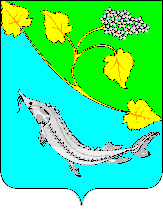 ОТДЕЛ ПОСОЦИАЛЬНОЙ ПОЛИТИКЕАДМИНИСТРАЦИИ ЛЕНИНСКОГО МУНИЦИПАЛЬНОГО РАЙОНА ВОЛГОГРАДСКОЙ ОБЛАСТИ404620 г. Ленинск, ул. Ленина, 192 телефон, факс(84478)  4-14-76E-mail: leninsk_osp@rambler.ruОТДЕЛ ПОСОЦИАЛЬНОЙ ПОЛИТИКЕАДМИНИСТРАЦИИ ЛЕНИНСКОГО МУНИЦИПАЛЬНОГО РАЙОНА ВОЛГОГРАДСКОЙ ОБЛАСТИ404620 г. Ленинск, ул. Ленина, 192 телефон, факс(84478)  4-14-76E-mail: leninsk_osp@rambler.ruОТДЕЛ ПОСОЦИАЛЬНОЙ ПОЛИТИКЕАДМИНИСТРАЦИИ ЛЕНИНСКОГО МУНИЦИПАЛЬНОГО РАЙОНА ВОЛГОГРАДСКОЙ ОБЛАСТИ404620 г. Ленинск, ул. Ленина, 192 телефон, факс(84478)  4-14-76E-mail: leninsk_osp@rambler.ruОТДЕЛ ПОСОЦИАЛЬНОЙ ПОЛИТИКЕАДМИНИСТРАЦИИ ЛЕНИНСКОГО МУНИЦИПАЛЬНОГО РАЙОНА ВОЛГОГРАДСКОЙ ОБЛАСТИ404620 г. Ленинск, ул. Ленина, 192 телефон, факс(84478)  4-14-76E-mail: leninsk_osp@rambler.ruОТДЕЛ ПОСОЦИАЛЬНОЙ ПОЛИТИКЕАДМИНИСТРАЦИИ ЛЕНИНСКОГО МУНИЦИПАЛЬНОГО РАЙОНА ВОЛГОГРАДСКОЙ ОБЛАСТИ404620 г. Ленинск, ул. Ленина, 192 телефон, факс(84478)  4-14-76E-mail: leninsk_osp@rambler.ruот16.12.2019№142УТВЕРЖДЕНПриказом отдела по социальной политике администрации Ленинского муниципального района Волгоградской областиДатаНазвание мероприятияКоличество присутствующих, из них:Количество присутствующих, из них:Количество присутствующих, из них:Количество присутствующих, из них:ФИО проводившего мероприятиеДатаНазвание мероприятияспортсменытренерымедицинский персоналсотрудники администрацииФИО проводившего мероприятие01. 2020Изготовление печатной продукции Листок: «Использование допингов - основная угроза развитию современного спорта»Р.Х. Сулейманов02. 2020Лекция: «Ответственность за нарушение антидопинговых правил»50211А.П. Абдулин, Л.Х. Сулейманов03.2020Лекция: «Запрещенный список WADA 2020»201014А.Е. Миловацкий, Л.Б. Суичмезов04.2020Беседа на тему: «Курение и алкоголь, и их пагубное влияние на организм»50212Л.А. Антонова05.2020Беседа с родителями спортсменов этапа спортивной подготовки. Тема: «Вред допинга на здоровье спортсмена»20214А.П. Абдулин, Л.Х. Сулейманов06.2020Лекция на тему: «Пагубное влияние наркотических средств на здоровье спортсмена»50214Е.А. Сулейманова09.2020Уголовная и административная ответственность за распространение препаратов включенных в список WADA50214Е.С. Палехов10.2020Лекция: «Препараты, разрешенные для использования в спорте20214А.П. Абдулин, Л.Х. Сулейманов11.2020Уголовная и административная ответственность за распространение, употребление и хранение наркотических средств 50214Е.С. Палехов12.2020Лекция: «Новейшие тенденции в борьбе с допингом»50214А.П. Абдулин, А.Е. Миловацкий, Л.Б. Суичмезовв течение годаРазмещение обновленной информации по антидопингу в  спортивных учреждениях А.П. Абдулин, А.Е. Миловацкий, В.В. Колтунов